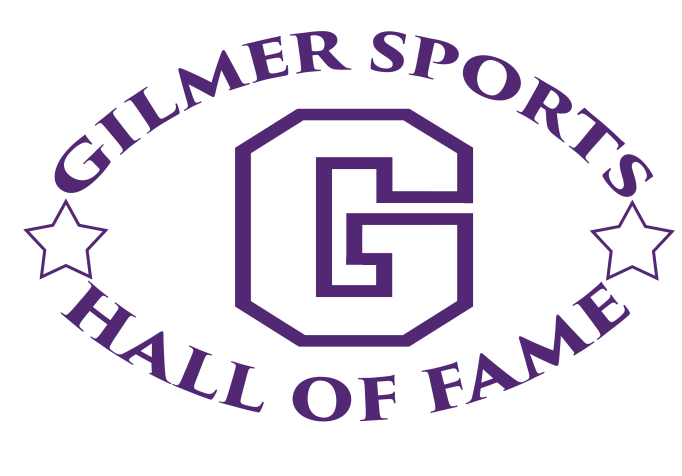 www.gilmersportshof.comAnnual Golf Tournament at Whitepath Golf CourseSaturday, August 4th, 2018Hole Sponsor FormBUSINESS NAME		________________________________________________CONTACT NAME		________________________________________________PHONE NUMBER		_________________________________SIGN TO READ	           ________________________________________________HOLE # REQUEST		___________________________________				REQUEST WILL BE HONORED IF POSSIBLEAMOUNT DUE		$100.00Mail completed form and check to: GCSHOF, PO Box 63, Ellijay, GA 30540**Return check and this form no later than July 27, 2018. **Proceeds go toward the Gilmer County Education Foundation for scholarships to deserving student-athlete seniors graduating from Gilmer High School. Over the last two years, the Gilmer Sports Hall of Fame has contributed to over 56 Gilmer seniors with scholarship money for college!Call Christene Hice Waldman (404) 314-9713, Dale Cochran (706) 273-4941, or Patrick McVey (706) 889-4031 for more information.